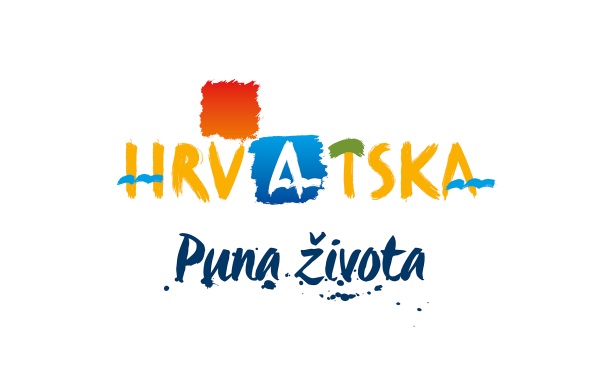 HRVATSKA TURISTIČKA ZAJEDNICAGLAVNI UREDPOZIV ZA DOSTAVU PONUDAPredmet nabave: Produkcija materijala za marketinške aktivnosti Hrvatske turističke zajedniceU Zagrebu, 06.02.2019. Organizacijska jedinica zadužena za komunikaciju s ponuditeljima:SEKTOR ZA STRATEŠKE KOMUNIKACIJEOdjel za brand i produkcijuKONTAKT OSOBA: Lucija Župančić, lucija.zupancic@htz.hrSva komunikacija prije predaje ponude, a vezana uz predmet nabave, obavlja se isključivo pisanim putem na navedenu e-mail adresu.Predmet nabave Produkcija materijala za marketinške aktivnosti Hrvatske turističke zajedniceOpis i oznaka grupa ili dijelova predmeta nabavePotrebno je nuditi predmet nabave po grupama sukladno dokumentaciji za nadmetanje. Ponude se podnose za jednu ili više grupa predmeta nabave.1. grupa usluga obuhvaća izradu video i audio te srodnog materijala 2. grupa usluga obuhvaća izradu tiskanog i srodnog materijala 3. grupa usluga obuhvaća izradu digitalnog materijala.Ponuditelj može ponuditi ponudu za jednu ili više predmeta nabave na način da ispuni pojedini dio ili cijeli troškovnik (PRILOG 1.)Obvezni sadržaj potrebne dokumentacije Popis svih sastavnih dijelova i/ili priloga ponudeIspunjavanje svih obrazaca Dokumentacije za dostavu ponuda (PRILOG 1., 2., 3. i 4.)Priložene sve dokaze sposobnosti  iz točke 4. Dokumentacije poziva za dostavu ponudareference NAPOMENAPonuda mora biti uvezena jamstvenikom, s pečatom na poleđini.Propisani tekst dokumentacije za nadmetanje ne smije se mijenjati i nadopunjavatiSve stranice ponude označavaju se rednim brojem stranice kroz ukupan broj stranica ponude ili ukupan broj stranica ponude kroz redni broj stranice.Ispravci u ponudi moraju biti izrađeni na način da su vidljivi ili dokazivi. Ispravci moraju uz navod datuma biti potvrđeni pravovaljanim potpisom i pečatom ovlaštene osobe gospodarskog subjekta.Podaci o dokazima sposobnosti A. Dokaz pravne i poslovne sposobnosti Naziv dokaza sposobnosti: Isprava o upisu u poslovni, sudski (trgovački), strukovni, obrtni ili drugi odgovarajući registar, odnosno ovjerenu izjavu ili odgovarajuću potvrdu s tim da naprijed navedena Isprava ne smije biti starija od 6 mjeseci do dana slanja poziva na dostavu dokaza.Naziv izdavatelja dokaza sposobnosti: Trgovački sud, odnosno odgovarajući strukovni ili poslovni registar.Vrijednosni pokazatelj dokaza sposobnosti: ponuditelj mora izvodom iz odgovarajućeg registra dokazati da je registriran za obavljanje poslova, odnosno djelatnosti koja je predmet nabave.B. Dokaz o nekažnjavanju:Naziv dokaza sposobnosti: Izjava s potpisom kojom natjecatelj dokazuje (PRILOG 4.): da gospodarskom subjektu ili osobi ovlaštenoj za zastupanje gospodarskog subjekta nije izrečena pravomoćna osuđujuća presuda za kaznena djela zbog udruživanja za počinjenje kaznenih djela, primanje mita u gospodarskom poslovanju, davanje mita u gospodarskom poslovanju, zlouporaba položaja i ovlasti, zlouporaba obavljanja dužnosti državne vlasti, protuzakonito posredovanje, primanje mita, davanje mita, prijevara, računalna prijevara, prijevara u gospodarskom poslovanju ili prikrivanje protuzakonito dobivenog novca, odnosno za odgovarajuća kaznena djela prema propisima zemlje sjedišta gospodarskog subjekta, odnosno odgovarajući dokaz o nekažnjavanju zemlje sjedišta ukoliko je ponuditelj registriran izvan Republike Hrvatske,Naziv izdavatelja dokaza sposobnosti: osoba ovlaštena za zastupanje gospodarskog subjekta za sebe i za gospodarski subjekt daje izjavu s potpisom Vrijednosni pokazatelj dokaza sposobnosti: ponuditelj mora dokazati da gospodarskom subjektu ili osobi ovlaštenoj za zastupanje gospodarskog subjekta nije izrečena pravomoćna osuđujuća presuda za jedno ili više kaznenih djela u Izjavi. Ovaj dokaz sposobnosti ne smije biti stariji od trideset (30) dana do dana slanja objave.C. Dokaz financijske sposobnosti:Stanje poreznog duga	•   Naziv dokaza sposobnosti: potvrda porezne uprave o stanju duga ili istovrijedne isprave nadležnog tijela zemlje sjedišta ponuditelja.	•   Naziv izdavatelja dokaza sposobnosti: Ministarstvo financija – Porezna uprava, odnosno   nadležno tijelo zemlje sjedišta ponuditelja.•   Vrijednosni pokazatelj dokaza sposobnosti: ponuditelj mora dokazati da je ispunio obvezu plaćanja svih dospjelih poreznih obveza i obveza za mirovinsko i zdravstveno osiguranje. Ovaj dokaz sposobnosti ne smije biti stariji od 30 dana do dana slanja poziva na dostavu dokazaPonuditelj je obvezan dostaviti sve tražene dokaze sposobnosti iz ove točke, a nedostatak ovih dokaza neotklonjiv je nedostatak. Dokazi o sposobnosti mogu biti u neovjerenoj preslici mjerodavnog tijela države sjedišta Ponuditelja. Oblik, način i mjesto dostave ponude Sva dokumentacija dostavlja se u pisanom (u zatvorenoj omotnici s nazivom i adresom naručitelja, nazivom i adresom ponuditelja, naznakom predmeta nabave na koji se ponuda odnosi, s naznakom " za provedbu postupka odabira agencije za produkciju materijala za marketinške aktivnosti Hrvatske turističke zajednice, ev. broj: 05/19 - ne otvaraj") i digitalnom obliku (na digitalnom mediju: USB stick, CD, DVD i sl.) na adresu Hrvatske turističke zajednice, Iblerov trg 10/IV, 10000 Zagreb.Rok dostave ponude s pripadajućom dokumentacijom Rok za dostavu ponuda je 20.02.2019. u 12:00 sati. Sve ponude pristigle nakon zadanog roka neće se uzeti u razmatranje te će se smatrati nevažećima.Jezik ponude i priložene dokumentacije Ponudu je potrebno dostaviti na hrvatskom jeziku.Količina predmeta nabave / učestalost ispunjavanja usluga koje su predmet nabave Konačni iznos ovisit će o stvarnoj realizaciji predmeta nabave, koja može biti veća ili manja od iskazane okvirne količine. Bez obzira na procijenjenu količinu primjenjuje se jedinična cijena, a konačni iznos ovisit će o stvarnoj realizaciji predmeta nabave, koja može biti veća ili manja od iskazane okvirne količine.			Ugovorena jedinična cijena na temelju ove ponude neće se mijenjati bez obzira na količinu finalne realizacije.Valuta u kojoj se izražava cijena ponudeCijena ponude mora biti izražena u kunama. Način izračuna cijene za predmet nabave, sadržaj cijene, nepromjenjivost cijene ili način promjene cijeneCijena ponude izražava se po grupama, a cijenu je potrebno izračunati sukladno obrascima iz Priloga 1. Poziva za dostavu ponuda.Cijena ponude je nepromjenjiva.Jedinična cijena navedena u ponudi obuhvaća sve pripremne i druge aktivnosti (konzultacije s naručiteljem, tehnička i vizualna obrada i prilagodba dostavljenih materijala i sl.) potrebne za isporuku krajnje usluge kao i naknadne korekcije koje je naručitelj zatražio radi odstupanja od zadanih vizualnih predložaka i/ili tehničkih specifikacija.Rok valjanosti ponude60 dana od roka određenog za dostavljanje ponude.Količina predmeta nabave / učestalost ispunjavanja usluga koje su predmet nabave Konačni iznos ovisit će o stvarnoj realizaciji predmeta nabave, koja može biti veća ili manja od iskazane okvirne količine. Bez obzira na procijenjenu količinu primjenjuje se jedinična cijena, a konačni iznos ovisit će o stvarnoj realizaciji predmeta nabave, koja može biti veća ili manja od iskazane okvirne količine.Ugovorena jedinična cijena na temelju ove ponude neće se mijenjati bez obzira na količinu finalne realizacije.Vrijeme, način i mjesto otvaranja ponuda Nejavno otvaranje ponuda.Kriteriji za ocjenu ponudaKriterij odabira je ekonomski najprihvatljivija ponuda ponuđena po pojedinoj grupi usluga s obzirom na okvirnu procjenu godišnje realizacije.Nakon prikupljenih ponuda započet će postupak izravnog pregovaranja s onim ponuditeljima čija je ponuda ekonomski najprihvatljivija.Naručitelj će odlučiti o ponuditeljima koje će se u postupku izravnog pregovaranja pozvati da dostave konačne iznose za sve dijelove ponude odnosno usluge.Naručitelj zadržava bezuvjetno pravo da u postupku izravnog pregovaranja promijeni opseg usluge ili količinu, te da ne prihvati dio ponude ili da sa pojedinim ponuditeljem pregovara samo o jednom dijelu ponude odnosno usluge.Način obavještavanja o rezultatima pozivaPonuditelji će o rezultatima poziva biti obaviješteni putem emaila.Rok, način i uvjet plaćanjaPlaćanje će se obaviti u roku od 30 dana od dana zaprimanja fakture (po izvršenoj usluzi).Rokovi isporuke roba/usluga, odnosno završetka radova i/ili duljina trajanja ugovoraIsporuka usluga vrši se sukcesivno sukladno potrebama HTZ-a. Ugovor o poslovnoj suradnji se sklapa na rok od godinu dana (dvanaest mjeseci) uz mogućnost produljenja na još jednu godinu (12 mjeseci).Mjesto isporuke robe, pružanja usluga ili izvođenja radovaGlavni ured HTZ-a, na relevantne mail adrese.Tehničke specifikacije (opis) predmeta nabaveSukladno  PRILOGU 1.PenaliRok za isporuku materijala se definira međusobnim pismenim dogovorom HTZ-a i odabranog ponuditelja nakon dostave specifikacija za izradu materijala. U slučaju kašnjenja određuje se sljedeće:1. ako je kašnjenje do 24 sata – umanjenje jedinične cijene za 5%2. ako je kašnjenje od 24 do 48 sati – umanjenje jedinične cijene za 20%3. ako je kašnjenje veće od 48 sati – umanjenje jedinične cijene za 50%U slučaju ako je kašnjenje dulje od 72 sata, HTZ može jednostrano otkazati ugovor koji će se sklopiti temeljem predmetnog Natječaja bez otkaznog roka.Ukoliko dođe do greške prilikom izrade vizualni predložaka ili tehničkih parametara odabrani ponuditelj je dužan u dogovorenom vremenu dostaviti izmjenu HTZ-u. Ukoliko HTZ ne zaprimi ispravljeni materijal u usuglašenom roku, postupa se kako slijedi:U slučaju odstupanja od vizualnih predložaka ili tehničkih parametara određuje se sljedeće:1. u slučaju ako je korekcija izvršena u roku do 24 sata – umanjenje jedinične cijene za 5%2. u slučaju ako je korekcija izvršena u roku od 24 do 48 sati – umanjenje jedinične cijene za 20%3. u slučaju ako je korekcija izvršena nakon 48 sati – umanjenje jedinične cijene za 50%U slučaju ako je korekcija izvršena u roku duljem od 72 sata, HTZ može jednostrano otkazati ugovor  koji će se sklopiti temeljem predmetnog Natječaja bez otkaznog roka.Autorsko pravo – neograničeno, isključivo na svim materijalimaOdabrani ponuditelj/autor je suglasan da isplatom ugovorene naknade prenosi na HTZ isključivo te sadržajno, prostorno i vremenski neograničeno pravo iskorištavanja autorskog djela, odnosno ustupa autorska imovinska pravo nad predmetom nabave, odnosno nad svim materijalima stvorenim temeljem ovog Poziva za dostavu ponuda odnosno sklopljenog ugovora, što osobito uključuje sljedeća imovinska autorska prava: pravo reproduciranja (pravo umnožavanja),pravo distribucije (pravo stavljanja u promet),pravo priopćavanja autorskog djela javnosti,pravo prerade.Odabrani ponuditelj/autor ne pridržava za sebe pravo korištenja istog autorskog djela već isto u cijelosti prenosi na HTZ. HTZ je ovlašten iskorištavati autorsko djelo stvoreno od strane Odabranog ponuditelja/autora na način koji je u skladu sa sadržajem njegovog prava, kao i prenositi isto pravo iskorištavanja na treće osobe.Odabrani ponuditelj/autor je suglasan da ga HTZ nije dužan navoditi kao autora prilikom korištenja autorskog djela. HTZ će na svaki upit bilo koje treće osobe pružiti sve informacije o odabranom ponuditelj/autoru te prema vlastitoj procjeni navoditi autora u svojim promotivnim i drugim materijalima. Odabrani ponuditelj/autor može u svako doba i na bilo koji poslovno korektan način isticati HTZ i predmetni Natječaj kao stručnu referencu. Odabrani ponuditelj/autor je suglasan da se navedeni načini isticanja smatraju potpunim poštivanjem odredbi o isticanju autora u vezi njihovih moralnih autorskih prava.Napomena: Izvršitelj je dužan po izvršenoj usluzi naručitelju dostaviti otvorene datoteke / open file (npr. open file print oglasa).HTZ nije dužan odabrati ponudu te je ovlašten u bilo kojoj fazi postupka odustati od daljeg provođenja nadmetanja ili prihvata bilo koje ponude, sve do trenutka sklapanja ugovora s odabranim ponuditeljem, bez prava bilo kojeg ponuditelja na naknadu bilo kakve štete koja mu zbog tog razloga nastane ili može nastati.Ponuditelji čija ponuda nije odabrana, odnosno koji nisu pozvani u drugu fazu postupka, nemaju pravo žalbe niti pravo na naknadu bilo kojih troškova vezanih uz ovaj postupak.HTZ može naknadno donijeti odluku o produženju roka dostave ponude ili na bilo koji način izmijeniti uvjete iz ove dokumentacije.U slučaju odabira/prihvata ponude, HTZ ima pravo od odabranog ponuditelja zatražiti dostavu svih dokaza koje smatra relevantnim za dokazivanje mogućnosti ispunjavanja preuzetih obveza kao i njihove kvalitete. U slučaju kada ti dokazi prema diskrecijskoj procjeni HTZ-a upućuju na nemogućnost ili otežanost pri ispunjavanja preuzetih obveza odnosno dovode u pitanje njihovu kvalitetu, HTZ će odustati od prihvata ponude odnosno sklapanja ugovora s odabranim Ponuditeljem bez prava bilo kojeg Ponuditelja na naknadu bilo kakve štete koja mu zbog tog razloga nastane ili može nastatiUkoliko dođe do sklapanja aneksa ugovora, cijene moraju ostati nepromijenjene u odnosu na sklopljeni ugovor za Agencijski angažman za oblikovanje i produkciju materijala za medijsko oglašavanje HTZ-a.Obveze odabranog Ponuditelja nakon odabira:Ponuditelj je dužan zaključiti Ugovor o pružanju usluge. PRILOG 2. OBRAZAC PONUDEPONUDITELJ: __________________________________________________________________________________ADRESA SJEDIŠTA TVRTKE__________________________________________________________________________________ADRESA ELEKTRONIČKE POŠTE ZA KOMUNIKACIJU S PONUDITELJEM__________________________________________________________________________________OIB PONUDITELJA: ______________________________________NARUČITELJ:HRVATSKA TURISTIČKA ZAJEDNICA	Iblerov trg 10/IV	10000 ZAGREB   			Temeljem javnog poziva za dostavu ponuda podnosimo sljedećuPONUDUza „produkciju materijala za marketinške aktivnosti Hrvatske turističke zajednice“1. Predmetnu nabavu obvezujemo se pružiti sukladno uvjetima nabave.2. Rok valjanosti ponude iznosi 60 dana. 3. Nabavu se obvezujemo izvršiti sukladno dokumentaciji za nadmetanje i tehničkoj dokumentaciji.4. Plaćanje se vrši temeljem ispostavljenog računa, s rokom naplate računa unutar 30 dana od primitka istih. 5. Na međusobna prava i obveze između nas i naručitelja koja nisu naznačena u ovoj ponudi primjenjivati će se odredbe Zakona o obveznim odnosima. 6. Sastavni dio ove ponude čini troškovnik usluga (PRILOG 1. Dokumentacije poziva za dostavu ponuda) te istaknute sveukupne cijene za pojedinu grupu nabave i to:grupa usluga obuhvaća izradu video i audio te srodnog materijala SVEUKUPNA CIJENA PREMA TROŠKOVNIKU (HRK): ___________________________________Slovima:_____________________________________________________________________grupa usluga obuhvaća izradu tiskanog i srodnog materijala SVEUKUPNA CIJENA PREMA TROŠKOVNIKU (HRK): ___________________________________Slovima:_____________________________________________________________________grupa usluga obuhvaća izradu digitalnog materijalaSVEUKUPNA CIJENA PREMA TROŠKOVNIKU (HRK): ___________________________________Slovima:_____________________________________________________________________7. U privitku dostavljamo isprave u svrhu dokazivanja sposobnosti navedene u točki 3. Dokumentacije poziva za dostavu ponuda)8. Ovim prihvaćamo sve uvjete iz dokumentacije poziva za dostavu ponuda.U _____________________, _____________________ godine. ________________________________________________________________________________POTPIS OVLAŠTENE OSOBE   							M.P.PRILOG 3.  IZJAVA O PRIHVAĆANJU UVJETA NAVEDENIH U POZIVU ZA DOSTAVU PONUDE Temeljem Poziva za dostavu ponude Glavnog ureda Hrvatske turističke zajednice, dajem sljedećuIZJAVUJa, ________________________________________________________________________________(ime i prezime)iz _____________________________________________ izjavljujem da sam upoznat s uvjetima u pozivu za dostavu ponude i da prihvaćam iste i obvezujem se nabavu izvršiti u skladu s navedenim.Ovu izjavu dajem osobno, kao osoba ovlaštena za zastupanje pravne osobe__________________________________________________________________________________ (tvrtka)sa sjedištem u _______________________________________________________i za pravnu osobu.U ____________________________, dana _________________ 2019. godine.________________________________________________________________________________POTPIS OVLAŠTENE OSOBE   							M.P.PRILOG 4. IZJAVA O NEKAŽNJAVANJUJa, ________________________ (ime i prezime) iz _______________________ izjavljujem da mi nije izrečena pravomoćno osuđujuća presuda za bilo koje od sljedećih kaznenih djela, odnosno za odgovarajuća kaznena djela prema propisima države sjedišta Ponuditelja ili države čiji je državljanin osoba ovlaštena po zakonu za zastupanje gospodarskog subjekta: prijevara, prijevara u gospodarskom poslovanju, primanje mita u gospodarskom poslovanju, davanje mita u gospodarskom poslovanju, zlouporaba u postupku javne nabave, utaja poreza ili carine, subvencijska prijevara, pranje novca, zlouporaba položaja i ovlasti, nezakonito pogodovanje, primanje mita, davanje mita, trgovanje utjecajem, davanje mita za trgovanje utjecajem, zločinačko udruženje i počinjenje kaznenog djela u sustavu zločinačkog udruženja iz Kaznenog zakona, odnosno za kaznena djela: prijevare, pranja novca, prijevare u gospodarskom poslovanju, davanja mita u gospodarskom poslovanju, udruživanja za počinjenje kaznenih djela, zlouporabe položaja i ovlasti, zlouporabe obavljanja dužnosti državne vlasti, protuzakonitog posredovanja, primanja mita i davanja mita, odnosno za odgovarajuća kaznena djela prema propisima zemlje sjedišta Ponuditelja ili države iz koje dolazi osoba ovlaštena za zastupanje Ponuditelja. Ovu izjavu dajem osobno, za sebe kao osoba ovlaštena za zastupanje Ponuditelja _________________________________ (tvrtka) sa sjedištem u ______________________ kao i za samog Ponuditelja.U ________________, _____._____. 2019. godine.            (mjesto) 	      (datum) M.P. (mjesto pečata)________________________________________				                         (potpis osobe ovlaštene za zastupanje Ponuditelja)